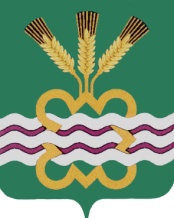 ГЛАВА МУНИЦИПАЛЬНОГО ОБРАЗОВАНИЯ«КАМЕНСКИЙ ГОРОДСКОЙ ОКРУГ»П О С Т А Н О В Л Е Н И Е07.02.2019											№ 261п. МартюшОб организации и  проведении публичных слушаний по предоставлению разрешения на отклонение от предельных параметров разрешенного строительства, реконструкции объектов капитального строительства для земельного участка  в с. КисловскоеКаменского района Свердловской области           Руководствуясь статьей 28 Федерального закона от 06.10.2003 года №131-ФЗ «Об общих принципах организации местного самоуправления в Российской Федерации», статьей 40 Градостроительного кодекса РФ, Решения Думы Каменского городского округа № 286  от 18.12.2014 года  «Об утверждении Положения «О порядке организации и проведения публичных (общественных) слушаний в Каменском городском округе» (в редакции 14.06.2018 года № 242), Правилами землепользования и застройки муниципального образования «Каменский городской округ», утвержденными Решением Думы Каменского городского округа от 27.06.2013 года № 125 (в редакции от 20.12.2018 года № 323), Уставом МО «Каменский городской округ», в целях выявления и учета мнения и  интересов жителей Каменского городского округа при принятии  градостроительных решений, обеспечения прав и законных и интересов правообладателей земельных участковПОСТАНОВЛЯЮ:1.  Назначить на 28 февраля 2019 года в 17.00 часов в здании Кисловской сельской администрации по адресу: Свердловская область, Каменский район, с. Кисловское, ул. Красных Орлов, 31,  публичные слушания по вопросу предоставления Сушанек Наталье Алексеевне разрешения на отклонение от предельных параметров  разрешенного строительства, реконструкции объектов капитального строительства на земельном участке с кадастровым номером 66:12:1001002:81, площадью 697 кв.м, расположенном по адресу: Свердловская область, Каменский район, с. Кисловское, ул. Ленина, 10, в части уменьшения минимальных отступов с 3м. до 0,5 м. от северной границы земельного участка.2. Назначить ответственным за организацию и проведение публичных слушаний председателя Комитета по архитектуре и градостроительству Администрации муниципального образования «Каменский городской округ» Л.Н. Мазурину.3. Комитету по архитектуре и градостроительству Администрации  муниципального образования «Каменский городской округ» (Мазурина Л.Н.) обеспечить ознакомление с документами и материалами по вопросу предоставления разрешения на отклонение от предельных параметров  разрешенного строительства, реконструкции объектов капитального строительства для земельного участка, указанного в пункте 1 настоящего постановления, в период с 12.02.2019г. по 27.02.2019г. по рабочим дням с режимом работы: понедельник-четверг с 8.00  до 12.30 и с 13.18 до 17.00, пятница с 8.00 до 12.30 и с 13.18 до 16.00 в здании Комитета по архитектуре и градостроительству Администрации муниципального образования «Каменский городской округ» по адресу: Свердловская область, г. Каменск-Уральский, пр. Победы, 97а.  4. Установить, что предложения и замечания заинтересованных лиц и организаций по вопросу, указанному в  пункте 1 настоящего постановления, направляются в письменном виде в Комитет по архитектуре и градостроительству Администрации муниципального образования «Каменский городской округ»  (г. Каменск-Уральский, пр. Победы, 97а, каб. 118, тел. (3439) 36-59-80) в срок до 27.02.2019г.  5. Опубликовать настоящее постановление в газете «Пламя» и разместить на официальном сайте муниципального образования «Каменский городской округ».   6. Контроль исполнения настоящего постановления возложить на заместителя Главы Администрации по вопросам ЖКХ, строительства, энергетики и связи А.П. Баранова.Глава городского округа                                                                      С.А. Белоусов